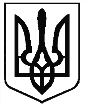 НОСКІВЕЦЬКА ЗАГАЛЬНООСВІТНЯ ШКОЛА І-ІІІ СТУПЕНІВ НАКАЗ 03.02.2021                                      с. Носківці                                  № 20 оПро призначення відповідальних  за формування комплектів реєстраційних документів учнів, які складатимуть державну підсумкову атестацію у формі зовнішнього незалежного оцінюванняВідповідно до наказу МОНУ від 09.07.2019 № 945 «Деякі питання проведення в 2021 році зовнішнього незалежного оцінювання результатів навчання, здобутих на основі повної загальної середньої освіти», наказу МОНУ від  30.09.2020 № 1210 «Про підготовку до проведення у 2021 році зовнішнього незалежного оцінювання результатів навчання, здобутих на основі повної загальної освіти (зі змінами, внесеними згідно з наказом Міністерства освіти і науки України від 21.01.2021 № 83)», наказу МОНУ від 08.10.2020 №1232 «Деякі питання проведення зовнішнього незалежного оцінювання результатів навчання з математики», наказу МОНУ від 12.10.2020 № 1262 (зареєстровано в Міністерстві юстиції України 20 листопада 2020 року за № 1153/35436) «Деякі питання проведення в 2020/2021 навчальному році державної підсумкової атестації осіб, які здобувають загальну середню освіту» НАКАЗУЮ:1. Заступнику директора з навчально-виховної роботи Романюк А.В. провести інформаційно-роз’яснювальну роботу серед учнів 11 класу з питань організації та проведення ЗНО у 2021 році.2. Призначити Романюк А.В. відповідальною за формування комплектів реєстраційних документів випускників старшої школи.3. Класному керівнику Гамалії О.В.:3.1. здійснити збір до початку реєстрації копій паспортів випускників, яким станом на 01 січня 2021 року виповнилося 16 років;3.2. сформувати і надіслати до Вінницького регіонального центру оцінювання якості освіти комплекти реєстраційних документів випускників поточного  навчального року та списки осіб, які будуть проходити державну підсумкову атестацію  за освітній рівень повної загальної середньої освіти у формі ЗНО до 05 березня  2021 року. 4. Вчителю інформатики Швецю О.В. надавати випускникам технічну допомогу з питань реєстрації.5.  Контроль за виконанням даного наказу залишаю за собою.Директор                                                Т.ТерещенкоЗ наказом ознайомлено: Романюк А.В.Швець О.В.Гамалія О.В.